§4-303.  When items subject to notice, stop-payment order, legal process or setoff; order in which items may be charged or certified(1).   Any knowledge, notice or stop-payment order received by, legal process served upon or setoff exercised by a payor bank comes too late to terminate, suspend or modify the bank's right or duty to pay an item or to charge its customer's account for the item if the knowledge, notice, stop-payment order or legal process is received or served and a reasonable time for the bank to act thereon expires or the setoff is exercised after the earliest of the following:(a).  The bank accepts or certifies the item;  [PL 1993, c. 293, Pt. B, §38 (AMD).](b).  The bank pays the item in cash;  [PL 1993, c. 293, Pt. B, §38 (AMD).](c).  The bank settles for the item without having a right to revoke the settlement under statute, clearinghouse rule or agreement;  [PL 1993, c. 293, Pt. B, §38 (AMD).](d).    [PL 1993, c. 293, Pt. B, §38 (RP).](e).  The bank becomes accountable for the amount of the item under section 4‑302 dealing with the payor bank's responsibility for late return of items; or  [PL 1993, c. 293, Pt. B, §38 (AMD).](f).  With respect to checks, a cutoff hour no earlier than one hour after the opening of the next banking day after the banking day on which the bank received the check and no later than the close of that next banking day or, if no cutoff hour is fixed, the close of the next banking day after the banking day on which the bank received the check.  [PL 1993, c. 293, Pt. B, §38 (NEW).][PL 1993, c. 293, Pt. B, §38 (AMD).](2).   Subject to subsection (1), items may be accepted, paid, certified or charged to the indicated account of its customer in any order.[PL 1993, c. 293, Pt. B, §38 (AMD).]SECTION HISTORYPL 1979, c. 541, §A111 (AMD). PL 1993, c. 293, §B38 (AMD). The State of Maine claims a copyright in its codified statutes. If you intend to republish this material, we require that you include the following disclaimer in your publication:All copyrights and other rights to statutory text are reserved by the State of Maine. The text included in this publication reflects changes made through the First Regular and First Special Session of the 131st Maine Legislature and is current through November 1. 2023
                    . The text is subject to change without notice. It is a version that has not been officially certified by the Secretary of State. Refer to the Maine Revised Statutes Annotated and supplements for certified text.
                The Office of the Revisor of Statutes also requests that you send us one copy of any statutory publication you may produce. Our goal is not to restrict publishing activity, but to keep track of who is publishing what, to identify any needless duplication and to preserve the State's copyright rights.PLEASE NOTE: The Revisor's Office cannot perform research for or provide legal advice or interpretation of Maine law to the public. If you need legal assistance, please contact a qualified attorney.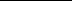 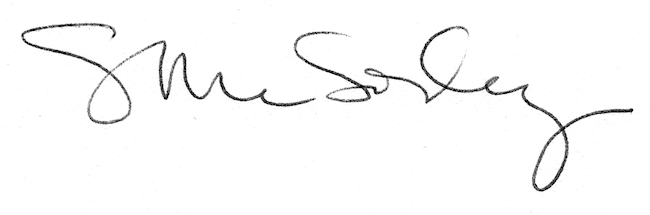 